ДОМАШНЕЕ ЗАДАНИЕ №1по курсу «Электротехника и электроника»Расчет диодных и транзисторных цепей.Задача 2Определить характеристики транзистора по справочной литературе.Нарисовать схему (рис. 1 или рис. 2) в соответствии с типом транзистора.Представить справочные данные транзистора в табличной форме. Рассчитать номиналы резисторов и входное  напряжение (Uвх), которое нужно подать на схему, чтобы обеспечить заданное напряжение на выходе (для вариантов «а», «в» - Uвых а, в, для вариантов «б», «г» - Uвых б, г).Сделать выводы.Данные для расчета приведены в таблице.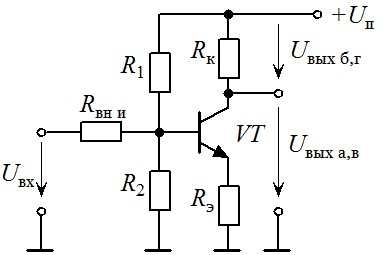 Рис. 1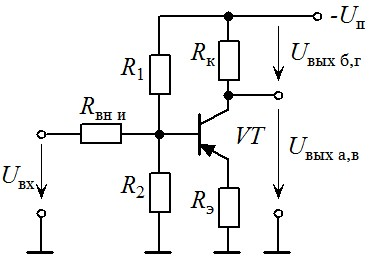 Рис. 2Методические указания по решению домашнего задания.Сопротивление резистора Rк выбирается из расчета ограничения коллекторного тока транзистора до величины в полтора раза меньшей максимально допустимого коллекторного тока.Сопротивление резистора Rэ выбирается на порядок меньше, чем Rк.Сопротивления резисторов R1 и R2 выбираются из условия обеспечения напряжения на резисторе R2 в 2÷4 раза меньше напряжения питания (Uп = (2÷4)UR2).Вар.Вар.Тип транзистора VTUп, ВRвн и, ОмUвых, В1а2Т127А-11210091бГТ124А712051вМП38108081гМП13Б15100122аГТ125А108092бМП1412100102вГТ112А1212092гМП10115150123аКТ214Е-11020083бГТ122Г1212093вМ5А15140133гМП103А78064аМП9А12200104бМП11115210124вМП151010084г1Т102912075аМП10А128095бМП16А1010085вМП1121215085гГТ125Г15200126аМП2178056бП39Б1010086вМП113911076гМП11А12200107аМП25А15200127бТМ3А1012077вП4016180147гМП3724200188аМ3А12160108бМ36А15150108вМП201010088гМП41А22120189аП307А18200159б2Т203В1215099вП30815100109гКТ209Д1080810аП28950710бКТ207В12120810вП309242202010гМП352220017Вар.Вар.Тип транзистора VTUп, ВRвн и, ОмUвых, В11а1Т305А221201811бГТ3115121001011в2Т3129Б9151001311гКТ3102В18801512а2Т3117Б10120712бКТ312Б151501212в1Т308А122001012гГТ305А9140713аКТ379А202101613б1Т335В24801813вКТ315Г121001013гГТ308А10120714а2Т326А7150514бГТ309Б9200714в2Т3130ВТ10180714гКТ339А201201515а2Т360А-1121001015бКТ373Г151801115в2N906A142201015гКТ340Д20801716аКТ3117А7110516б2N222212150916в2Т392А-2222101916г2N2907151701317аКТ342В10100717бГТ310А18801517в1Т311512120917гКТ361В10180818аГТ320В9140718бКТ380А142001118вКТ316Б161501418г2Т355А201801619аКТ3104Б12100819б2Т368А10120819вГТ322Б780519гГТ311В9140620аКТ306А222001820бКТ325Б241801820вГТ328В121501020гКТ3107А101008Вар.Вар.Тип транзистора VTUп, ВRвн и, ОмUвых, В21а2Т396А-212200921бКТ313А10150821вКТ366В141001121гКТ326АМ201201522аКТ343А10210722бКТ3108А7180522вКТ368А12120922гКТ396А-224801723аМ4Д12200823бГТ404А10140823вКТ349А181001223гКТ503Г9150724а2Т603В201201424бКТ315Ж222001824вП40112100824гКТ350А7100525а2Т630Д12110925бКТ351Б980525вКТ340А182001225гП402202201626аКТ352А241801826бП403А10120826в2Т608А151501226гКТ605БМ12100927аКТ357А780527бГТ122Б242101927вКТ360А-112180827гП307Г10110828аКТ601А161801228бГТ404Ж201401528вП414Б7100428гП422980629аКТ603Б221501829б1Т313В12120829вКТ608А152001129гГТ346В10180730аГТ376А182101430бКТ326Б12150930вКТ645Б242001930гКТ503А2012015